Bu belge dönemin Final sınavları haftasında öğrencinin Moleküler Biyoloji ve Genetik Bölümü MUP danışmanı tarafından teslim alınacaktırBelge üç nüsha halinde düzenlenecektir. Bir nüshası Kurumda kalacak, diğer iki nüsha Moleküler Biyoloji ve Genetik Bölüm Başkanlığına iletilecektir.ONDOKUZMAYIS ÜNİVERSİTESİFEN FAKÜLTESİ MOLEKÜLER BİYOLOJİ VE GENETİK BÖLÜMÜ“MESLEKİ UYGULAMA PROGRAMI (MUP)”  DÖNEM SONU KURUM AMİRİ DEĞERLENDİRMESİ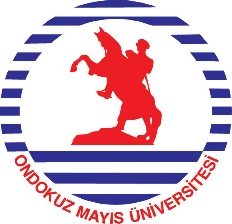 Öğrencinin Adı SoyadıÖğrencinin Programa Devam Durumu(%80 devam zorunluluğu bulunmaktadır.) Kurum Amirinin Öğrenci İle İlgili Görüşleri:(Moleküler Biyoloji ve Genetik Bölümü MUP İlke ve Esasları gereğince öğrencinin davranışları, kurumun işleyiş mekanizmasını gözleme yeteneği, çalışmalara katılımı, performansı ve diğer hizmetlere katkıları ifade edilecektir.) Kurum Amirinin Öğrenci İle İlgili Görüşleri:(Moleküler Biyoloji ve Genetik Bölümü MUP İlke ve Esasları gereğince öğrencinin davranışları, kurumun işleyiş mekanizmasını gözleme yeteneği, çalışmalara katılımı, performansı ve diğer hizmetlere katkıları ifade edilecektir.)Kurum Amirinin Öğrenci İçin Öngördüğü Dönem Sonu Notu:(Moleküler Biyoloji ve Genetik Bölümü MUP İlke ve Esasları gereğince 100 üzerinden verilecek olan bu not ile öğrencinin Moleküler Biyoloji ve Genetik Bölümü MUP danışmanının verdiği notun Aritmetik ortalaması dönem sonu notu olarak işlenecektir.)Kurum Amirinin Öğrenci İçin Öngördüğü Dönem Sonu Notu:(Moleküler Biyoloji ve Genetik Bölümü MUP İlke ve Esasları gereğince 100 üzerinden verilecek olan bu not ile öğrencinin Moleküler Biyoloji ve Genetik Bölümü MUP danışmanının verdiği notun Aritmetik ortalaması dönem sonu notu olarak işlenecektir.)                                                                                                                                                                                     …./…./….                                                                                                                                                                                     Kurum Amiri                                                                                                                                                                                     …./…./….                                                                                                                                                                                     Kurum Amiri